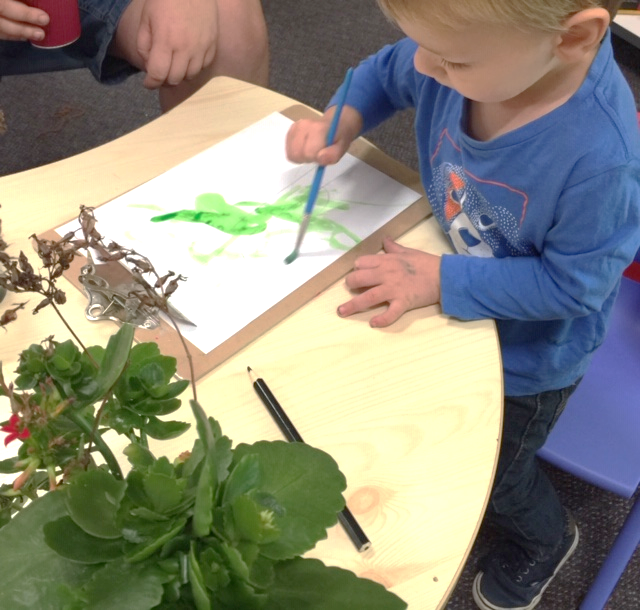 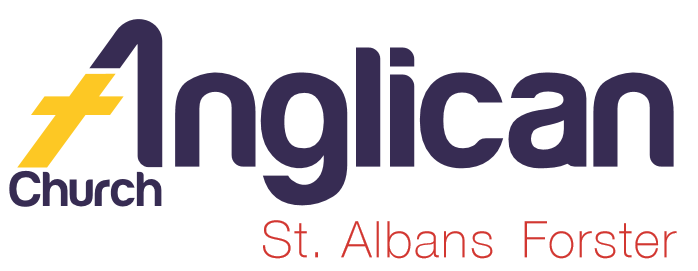 ToddlerTime reconnects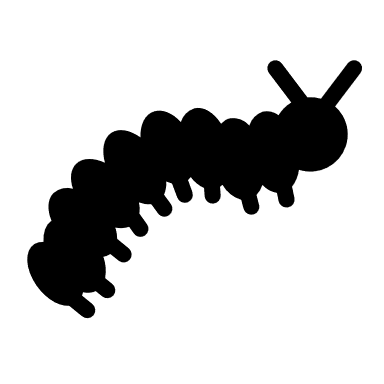 We enjoyed a wonderful start to Term 2 with 30 excited toddlers and babies! We painted pictures of gorgeous green plants, and thanked God for our beautiful families! Inaugural SD Day EventSiblings of our ToddlerTimers enjoyed our inaugural Staff Development Day Event – with stories, games and paper aeroplanes!  We made deeper connections with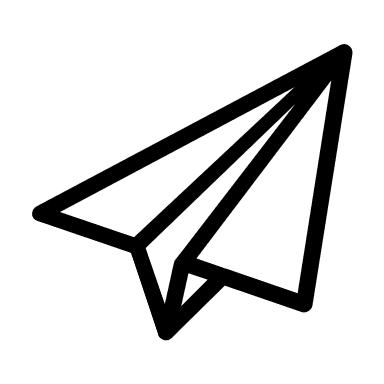 our families! Ministers’ Professional DevelopmentRevs Mark and James enjoyed a challenging and relaxing Clergy Retreat in beautiful Myall Shores National Park. They were encouraged by studying God’s Word in Exodus, as well as through relationship with other clergy!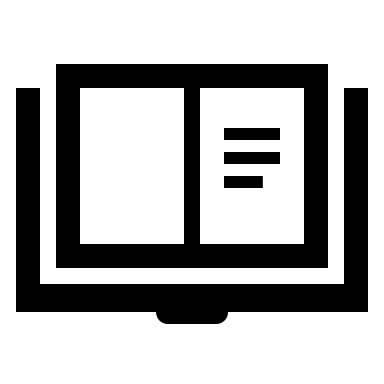 Biggest Morning Tea!Thank you so much for your generous support for Cancer research! A huge thank you to Helen B for facilitating! 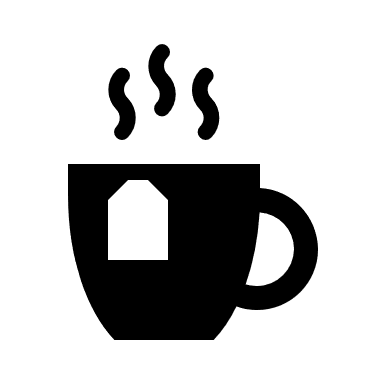 GLECCAJoin us on Saturday  18 May at 3pm at Forster Baptist Church for an afternoon of sacred music with the Sydney Male Voice Choir. All proceeds to support GLECCA!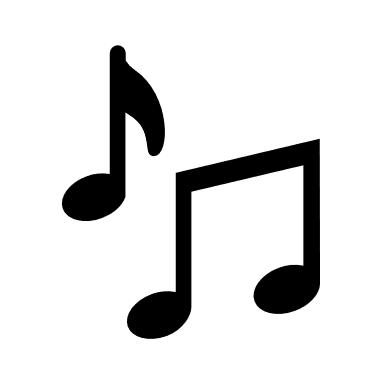 Pray… 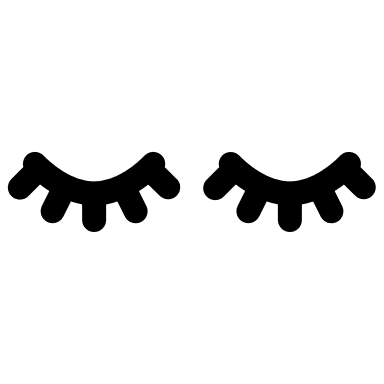 Prayer is powerful! Please pray for: Ella E, Jenny L, George H, Keith R, Michelle, Nadia M, Lyn T, Marion & Peter R, Isabel M, Margaret B, Laurie M and Diana C.Old Testament OverviewJoin us as we delve into an overview of the Old Testament! Come into our Great Lakes Christian Bookshop and get your “Full of Promise” Study Booklet today!  Only $5.00! All proceeds to GLECCA and SIFT!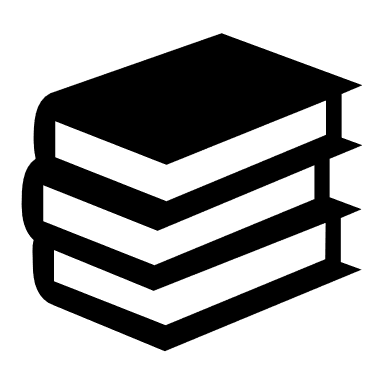 Make a Difference Make a difference in someone’s life! Donate to Samaritans now! Your shopping list for those doing it tough – 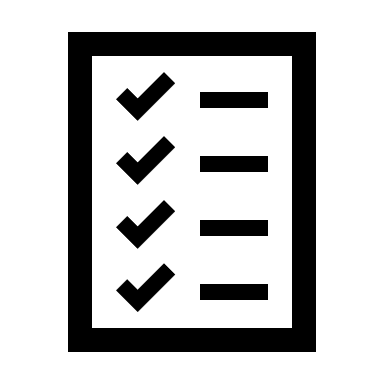 Wheat/rice crackers; Tinned soup, spaghetti, baked beans; pasta; juice, and Vegemite.  Thank you for your generous hearts! Connect with our CommunityJoin us on Saturday 25 May between 8:30am and 4pm for our ToddlerTime Bunnings BBQ fundraiser! Come and buy a sausage sandwich; connect with others; and/or help out on the team! 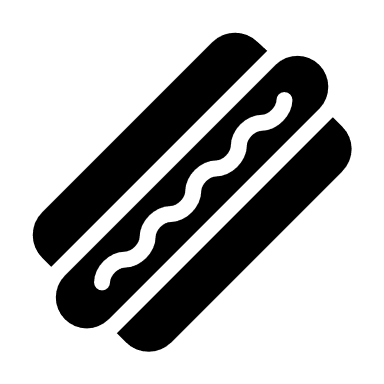 Shine Your LightJoin us in supporting the Church Missionary Society as they shine their light and share God’s love globally. Your care, through prayer and/or financial support, is greatly appreciated!  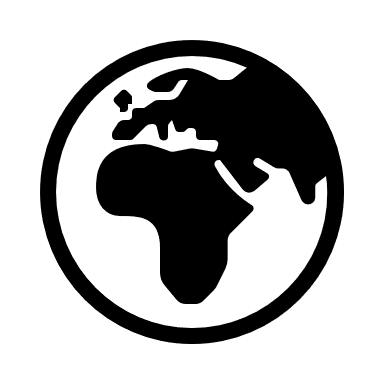 BY SUELLEN B.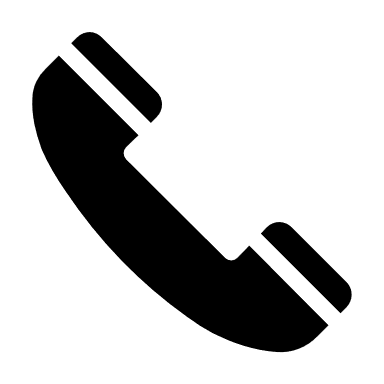 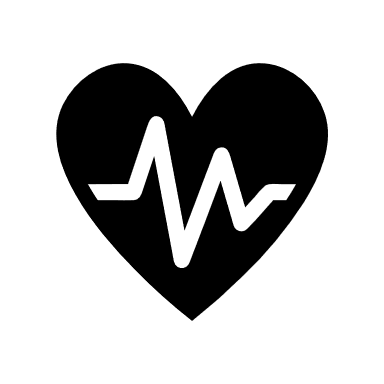 